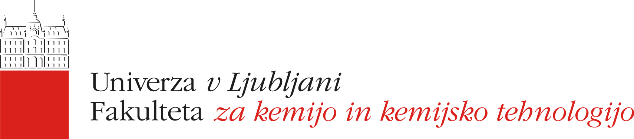 Prijavaudeležbe na posvetuIme in priimek: __________________________________________Organizacija: ___________________________________________Davčna številka organizacije:_______________________________Naslov: ________________________________________________Poštna številka: __________________________________________Tel: _______________________ Faks: _______________________E-pošta: ________________________________________________Prosimo, da izpolnjeno prijavnico pošljete po e-pošti na naslov: posvet-otv@fkkt.uni-lj.si, po faksu na številko, (01) 2419 144 ali pošti do vključno 15. maja 2017 na naslov:Fakulteta za kemijo in kemijsko tehnologijoKatedra za poklicno, procesno in požarno varnost(prijava na posvet)Večna pot 1131000 LjubljanaPlačilo kotizacije nakažite na transakcijski račun št. SI56 0110 0603 0707 992 (ID številka: SI65565754). Obvezno navedite sklicno številko 00 201-509. Plačilo kotizacije dokažete s kopijo virmana pri registraciji udeležencev posveta.Kotizacija je 290 € (v ceno je vključen 22 % DDV).